NEL Information Sheet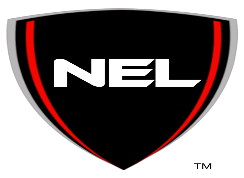 Name:________________________________________________Date of Birth:__________________________________________Emergency Contact:_____________________________________	Phone number:____________________________________Hat size:______________________________________________Shirt size:_____________________________________________Favorite Hobby:_____________________________________________________________________________________________Favorite color:_________________________________________